Kultur | Lokales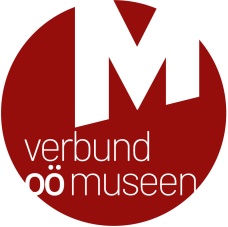 Leonding, Juli 2021OÖ Museumssommer 2021 – Zu Besuch in Oberösterreichs Museen
Sommerzeit ist Museumszeit! Der Verbund Oberösterreichischer Museen lädt ein, besonders die Sommermonate zu nutzen, um die vielfältige Museumslandschaft in unserem Land zu erkunden und sich auf spannende Entdeckungsreisen durch Oberösterreichs Museen und Ausstellungen zu begeben. Eine Social-Media-Initiative von Ende Juli bis Mitte September versorgt das museumsinteressierte Publikum via Facebook und Instagram mit Tipps für Museumsbesuche. Entlang ausgewählter Themenstellungen lassen sich dabei allerlei Kuriositäten ergründen und vergessenes Wissen wiederentdecken.

Entdeckungen in Oberösterreichs Museen
„Im Rahmen des OÖ Museumssommers greifen wir besondere Themen auf und weisen auf spezielle Objekte oder Sammlungsbestände in einzelnen Museen hin – manche der aus diesem Anlass gehobenen Schätze haben uns selbst überrascht“ so Klaus Landa, der Geschäftsführer des Verbundes OÖ Museen. Den Start der Serie macht Ende Juli das Thema „Das höchste aller Güter - Gesundheitswesen in Oberösterreichs Museen“.  Dazu hüten Oberösterreichs  Museen in ihren vielfältigen Sammlungen ganz besondere Schätze und Geheimnisse aus den Bereichen Volksmedizin, Naturheilkunde und Aberglauben. Aber auch die mittelalterliche Badekultur, das Apotheken- und Kurwesen sowie die Pflege bis hin zu aktuellen Themen aus dem Gesundheitsbereich sind in den Museen präsent. Das Besondere an der Serie ist, dass so manche kuriose Geschichten, geheimnisvolle Objekte und spannende Herkunftsgeschichten zum Vorschein gebracht werden – Oberösterreichs Museen haben hierzu viel beizutragen. Es wird auch das eine oder andere Objekt geben, dessen Funktion heute unbekannt ist und für das sich im Zuge der Medieninitiative vielleicht die ursprüngliche Bedeutung ergründen lässt oder aber mit dem die Lust geweckt wird, einzelne „Museumsdinge“ genauer unter die Lupe zu nehmen!Die Themen
Interessierte sind herzlich eingeladen, sich auf eine Reise durch Oberösterreichs Museumslandschaft zu begeben: Die Themen des heurigen Museumssommers sind: Ende Juli bis Mitte August: Das höchste aller Güter …  Gesundheitswesen in Oberösterreichs Museen Mitte bis Ende August: GENUSS-KULTUR – Alles rund um Ernährung und Kulinarik in Oberösterreichs Museen Ende August bis Mitte September: Wir bitten zu Tisch … Geschirr und Keramik in den OÖ Museen.Die Museumstipps sind ab Ende Juli auf den Social-Media-Kanälen des Verbundes OÖ Museen zu finden:Facebook: www.facebook.com/ooemuseenInstagram: www.instagram.com/ooemuseen_at ________________________________________________________________________________Für Fragen und bei Bildwünschen stehen wir Ihnen jederzeit gerne zur Verfügung. Rückfragehinweis:Verbund Oberösterreichischer MuseenMag.a Elisabeth Kreuzwieser | kreuzwieser@ooemuseen.atWelser Straße 20, 4060 Leondingwww.ooemuseen.at | www.ooegeschichte.at
www.facebook.com/ooemuseen
www.instagram.com/ooemuseen_at 